УТВЕРЖДЕНРаспоряжением Правительства Донецкой Народной Республики от 15 июля 2024 г. № 73-Р1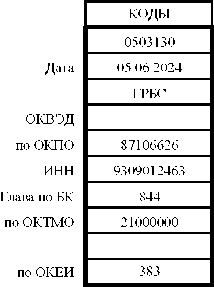 БАЛАНСГЛАВНОГО РАСПОРЯДИТЕЛЯ, РАСПОРЯДИТЕЛЯ, ПОЛУЧАТЕЛЯ БЮДЖЕТНЫХ СРЕДСТВ,ГЛАВНОГО АДМИНИСТРАТОРА, АДМИНИСТРАТОРА ИСТОЧНИКОВ ФИНАНСИРОВАНИЯ ДЕФИЦИТА БЮДЖЕТА,
ГЛАВНОГО АДМИНИСТРАТОРА, АДМИНИСТРАТОРА ДОХОДОВ БЮДЖЕТАна 05 июня 2024 г.Главный распорядитель, распорядитель, получатель бюджетных средств,главный администратор, администратор доходов бюджета,главный администратор, администратор источниковфинансирования дефицита бюджета ФОНД СОЦИАЛЬНОГО СТРАХОВАНИЯ НА СЛУЧАЙ ВРЕМЕННОЙ НЕТРУДОСПОСОБНОСТИ И В СВЯЗИ С МАТЕРИНСТВО!Наименование бюджета Бюджет Донецкой Народной РеспубликиПериодичность: годоваяЕдиница измерения: руб.* Данные по этим строкам в валюту баланса не входят.** Данные по этим строкам приводятся с учетом амортизации и (или) обесценения нефинансовых активов, раскрываемого в Пояснительной записке.Председатель ликвидационной комиссии И.А. Пархоменко'05" июня 2024г.СПРАВКАо наличии имущества и обязательств на забалансовых счетахПРЕДСЕДАТЕЛЬ ЛИКВИДАЦИОННОЙИ.А. ПархоменкоКОМИССИИ(подпись)(расшифровка подписи)К.В. Лебедь(расшифровка подписи)АКТИВКод строкиНа начало годаНа начало годаНа начало годаНа конец отчетного периодаНа конец отчетного периодаНа конец отчетного периодаАКТИВКод строкибюджетная деятельностьсредства во временном распоряженииитогобюджетная деятельностьсредства во временном распоряженииитого12345678I. Нефинансовые активыОсновные средства (балансовая стоимость, 010100000)*01015 368 862,000,0015 368 862,0015 368 862,000,0015 368 862,00Уменьшение стоимости основных средств**, всего*0209 416 774,000,009 416 774,009 416 774,000,009 416 774,00из них: амортизация основных средств*0219 416 774,000,009 416 774,009 416 774,000,009 416 774,00Основные средства (остаточная стоимость, стр. 010 - стр. 020)0305 952 088,000,005 952 088,005 952 088,000,005 952 088,00Нематериальные активы (балансовая стоимость, 010200000)*0400,000,000,000,000,000,00Уменьшение стоимости основных средств**, всего*0500,000,000,000,000,000,00из них: амортизация нематериальных активов*0510,000,000,000,000,000,00Нематериальные активы** (остаточная стоимость, стр. 040 - стр. 050)0600,000,000,000,000,000,00АКТИВКод строкиНа начало годаНа начало годаНа начало годаНа конец отчетного периодаНа конец отчетного периодаНа конец отчетного периодаАКТИВКод строкибюджетная деятельностьсредства во временном распоряженииитогобюджетная деятельностьсредства во временном распоряженииитого12345678Непроизведенные активы (010300000)** (остаточная стоимость)0700,000,000,000,000,000,00Материальные запасы (010500000) (остаточная стоимость), всего0800,000,000,000,000,000,00из них: внеоборотные0810,000,000,000,000,000,00Права пользования активами (011100000)** (остаточная стоимость), всего1000,000,000,000,000,000,00из них: долгосрочные1010,000,000,000,000,000,00Биологические активы (011300000)** (остаточная стоимость)1100,000,000,000,000,000,00Вложения в нефинансовые активы (010600000), всего1200,000,000,000,000,000,00из них: внеоборотные1210,000,000,000,000,000,00Нефинансовые активы в пути (010700000)1300,000,000,000,000,000,00Нефинансовые активы имущества казны (010800000)** (остаточная стоимость)1400,000,000,000,000,000,00Затраты на изготовление готовой продукции, выполнение работ, услуг (010900000)1500,000,000,000,000,000,00Расходы будущих периодов (040150000)1600,000,000,000,000,000,00Затраты на биотрансформацию (011000000)1700,000,000,000,000,000,00Итого по разделу I (стр. 030 + стр. 060 + стр. 070 + стр. 080 + стр. 100 + стр. 110 + стр. 120 + стр. 130 + стр. 140 + стр. 150 + стр. 160 + стр. 170)1905 952 088,000,005 952 088,005 952 088,000,005 952 088,00АКТИВКод строкиНа начало годаНа начало годаНа начало годаНа конец отчетного периодаНа конец отчетного периодаНа конец отчетного периодаАКТИВКод строкибюджетная деятельностьсредства во временном распоряженииитогобюджетная деятельностьсредства во временном распоряженииитого12345678II. Финансовые активыДенежные средства учреждения (020100000), всего2000,000,000,000,000,000,00в том числе:на лицевых счетах учреждения в органе казначейства (020110000)2010,000,000,000,000,000,00в кредитной организации (020120000), всего2030,000,000,000,000,000,00из них:на депозитах (020122000), всего2040,000,000,000,000,000,00из них: долгосрочные2050,000,000,000,000,000,00в иностранной валюте и драгоценных металлах (020127000)2060,000,000,000,000,000,00в кассе учреждения (020130000)2070,000,000,000,000,000,00Финансовые вложения (020400000), всего2400,000,000,000,000,000,00из них: долгосрочные2410,000,000,000,000,000,00Дебиторская задолженность по доходам (020500000, 020900000), всего2500,000,000,000,000,000,00из них: долгосрочная2510,000,000,000,000,000,00Дебиторская задолженность по выплатам (020600000, 020800000, 030300000), всего2600,000,000,000,000,000,00из них: долгосрочная2610,000,000,000,000,000,00Расчеты по кредитам, займам (ссудам) (020700000), всего2700,000,000,000,000,000,00из них: долгосрочные2710,000,000,000,000,000,00Прочие расчеты с дебиторами (021000000), всего2800,000,000,000,000,000,00из них:расчеты по налоговым вычетам по НДС (021010000)2820,000,000,000,000,000,00Вложения в финансовые активы (021500000)2900,000,000,000,000,000,00Итого по разделу II (стр. 200 + стр. 240 + стр. 250 + стр. 260 + стр. 270 + стр. 280 + стр. 290)3400,000,000,000,000,000,00БАЛАНС (стр. 190 + стр. 340)3505 952 088,000,005 952 088,005 952 088,000,005 952 088,00ПАССИВКод строкиНа начало годаНа начало годаНа начало годаНа конец отчетного периодаНа конец отчетного периодаНа конец отчетного периодаПАССИВКод строкибюджетная деятельностьсредства во временном распоряженииитогобюджетная деятельностьсредства во временном распоряженииитого12345678III. ОбязательстваРасчеты с кредиторами по долговым обязательствам (030100000), всего4000,000,000,000,000,000,00из них: долгосрочные4010,000,000,000,000,000,00Кредиторская задолженность по выплатам (030200000, 020800000, 030402000, 030403000), всего410138 183,210,00138 183,21138 183,210,00138 183,21из них: долгосрочная4110,000,000,000,000,000,00Расчеты по платежам в бюджеты (030300000)4200,000,000,000,000,000,00Иные расчеты, всего4300,000,000,000,000,000,00в том числе:расчеты по средствам, полученным во временное распоряжение (030401000)431X0,000,00X0,000,00внутриведомственные расчеты (030404000)4320,000,000,000,000,000,00расчеты с прочими кредиторами (030406000)4330,000,000,000,000,000,00расчеты по налоговым вычетам по НДС (021010000)4340,000,000,000,000,000,00расчеты по вкладам товарищей по договору простого товарищества (0304Т6000)4360,000,000,000,000,000,00расчеты с плательщиками по единому налоговому платежу (030407000)4370,000,000,000,000,000,00Кредиторская задолженность по доходам (020500000, 020900000), всего4700,000,000,000,000,000,00из них: долгосрочная4710,000,000,000,000,000,00Доходы будущих периодов (040140000)5100,000,000,000,000,000,00Резервы предстоящих расходов (040160000)5200,000,000,000,000,000,00Итого по разделу III (стр. 400 + стр. 410 + стр. 420 + стр. 430 + стр. 470 + стр. 510 + стр. 520)550138 183,210,00138 183,21138 183,210,00138 183,21IV. Финансовый результатФинансовый результат экономического субъекта5705 813 904,790,005 813 904,795 813 904,790,005 813 904,79БАЛАНС (стр. 550 + стр. 570)7005 952 088,000,005 952 088,005 952 088,000,005 952 088,00Номер счетаНаименование забалансового счета, показателяКод строкиНа начало годаНа конец отчетного периода1234501Имущество, полученное в пользование0100,000,0002Материальные ценности на хранении0200,000,0003Бланки строгой отчетности0300,000,0004Сомнительная задолженность, всего0400,000,0004в том числе:0,000,0005Материальные ценности, оплаченные по централизованному снабжению0500,000,00ОбЗадолженность учащихся и студентов за невозвращенные материальные ценности0600,000,0007Награды, призы, кубки и ценные подарки, сувениры0700,000,0008Путевки неоплаченные0800,000,0009Запасные части к транспортным средствам, выданные взамен изношенных0900,000,0010Обеспечение исполнения обязательств, всего1000,000,0010в том числе: задаток1010,000,0010залог1020,000,0010банковская гарантия1030,000,0010поручительство1040,000,0010иное обеспечение1050,000,00ИГосударственные и муниципальные гарантии, всего1100,000,00Ив том числе:государственные гарантии1110,000,00Имуниципальные гарантии1120,000,0012Спецоборудование для выполнения научно-исследовательских работ по договорам с заказчиками1200,000,0013Экспериментальные устройства1300,000,0014Расчетные документы, ожидающие исполнения1400,000,0015Расчетные документы, не оплаченные в срок из-за отсутствия средств на счете государственного (муниципального) учреждения1500,000,0016Переплаты пенсий и пособий вследствие неправильного применения законодательства о пенсиях и пособиях, счетных ошибок1600,000,001234517Поступления денежных средств, всего170X0,0017в том числе:доходы171X0,0017расходы172X0,0017источники финансирования дефицита бюджета173X0,0018Выбытия денежных средств, всего180X0,0018в том числе:расходы182X0,0018источники финансирования дефицита бюджета183X0,0019Невыясненные поступления прошлых лет1900,000,0020Задолженность, не востребованная кредиторами, всего2000,000,0020в том числе:0,000,0021Основные средства в эксплуатации2100,000,0022Материальные ценности, полученные по централизованному снабжению2200,000,0023Периодические издания для пользования2300,000,0024Нефинансовые активы, переданные в доверительное управление2400,000,0025Имущество, переданное в возмездное пользование (аренду)2500,000,0026Имущество, переданное в безвозмездное пользование2600,000,0027Материальные ценности, выданные в личное пользование работникам (сотрудникам)2700,000,0029Представленные субсидии на приобретение жилья2800,000,0030Расчеты по исполнению денежных обязательств через третьих лиц2900,000,0031Акции по номинальной стоимости3000,000,0038Сметная стоимость создания (реконструкции) объекта концессии3100,000,0039Доходы от инвестиций на создание и (или) реконструкцию объекта концессии3200,000,0040Финансовые активы в управляющих компаниях3300,000,0042Бюджетные инвестиции, реализуемые организациями3400,000,0045Доходы и расходы по долгосрочным договорам строительного подряда3500,000,0049Непризнанный результат объекта инвестирования3600,000,00